Срок проведения независимой правовой экспертизы 3 дня.        ПРОЕКТ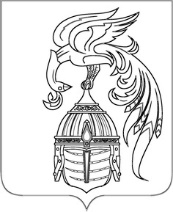 ИВАНОВСКАЯ ОБЛАСТЬАДМИНИСТРАЦИЯ ЮЖСКОГО МУНИЦИПАЛЬНОГО РАЙОНАПОСТАНОВЛЕНИЕот______________№______-пг. ЮжаО внесении изменений в постановление Администрации Южского муниципального района от 06.11.2018 № 1179-п «Бюджетный прогноз Южского городского поселения на долгосрочный период»В соответствии со статьей 170.1 Бюджетного кодекса Российской Федерации, постановлением Администрации Южского муниципального района от 16.11.2016 № 751-п «Об утверждении Порядка разработки и утверждения бюджетного прогноза Южского городского поселения на долгосрочный период» (в действующей редакции), Администрация Южского муниципального района п о с т а н о в л я е т:        1.Внести в постановление Администрации Южского муниципального района от 06.11.2018 № 1179-п «Бюджетный прогноз Южского городского поселения на долгосрочный период» (далее постановление) следующие изменения:        1.1. Пункт 1 постановления изложить в новой редакции «1. Основные направления бюджетной и налоговой политики Южского городского поселения на 2022 – 2027 годы (Приложение 1).».        1.2. Приложение № 1 к постановлению «Основные направления бюджетной и налоговой политики Южского городского поселения на 2021 – 2026 годы» изложить в новой редакции (Приложение № 1).        1.3. Приложение № 2 к постановлению «Прогноз основных характеристик бюджета Южского городского поселения» изложить в новой редакции (Приложение № 2).        1.4. Приложение № 3 к постановлению «Показатели финансового обеспечения муниципальных программ Южского городского поселения» изложить в новой редакции (Приложение № 3).2.Опубликовать настоящее постановление в официальных изданиях «Правовой Вестник Южского муниципального района», «Вестник Южского городского поселения», разместить на официальном сайте Южского муниципального района в информационно телекоммуникационной сети «Интернет».Глава Южского муниципального района                           В.И.ОврашкоПриложение № 1к постановлению АдминистрацииЮжского муниципального районаот___________________№_____-п«Приложение №1 к постановлению Администрации Южского муниципального районаот 06.11.2018 № 1179-пОсновные направления бюджетной и налоговой политики Южского городского поселения на 2022 – 2027 годы	Основные направления бюджетной и налоговой политики Южского городского поселения на 2022 - 2027 годы подготовлены в соответствии со статьями 172 и 184.2 Бюджетного кодекса Российской Федерации (далее -  Бюджетный кодекс), решением Совета Южского городского поселения от 18.02.2016 № 14 «Об утверждении Положения о бюджетном процессе Южского городского поселения», с учетом итогов реализации бюджетной и налоговой политики в 2022-2023 годах. При подготовке основных направлений бюджетной и налоговой политики Южского городского поселения были учтены положения Указа Президента Российской Федерации от 7 мая 2018 года № 204 «О национальных целях и стратегических задачах развития Российской Федерации на период до 2024 годов», послание Президента Российской Федерации Федеральному собранию от 21.02.2023 «Послание Президента Федеральному собранию», Постановлением Администрации Южского муниципального района Ивановской области от 29.12.2017 № 1356-п «Об утверждении муниципальной программы «Экономическое развитие моногорода Южа»» (в действующей редакции). 	Целью основных направлений бюджетной политики на 2022-2027 годы (далее бюджетная политика) является описание условий, принимаемых для составления проекта бюджета Южского городского поселения (далее – бюджет поселения), основных характеристик и прогнозируемых параметров бюджета поселения, а также обеспечение прозрачности и открытости бюджетного планирования.	Бюджетная политика на 2022-2027 годы направлена на создание условий для устойчивого социально-экономического развития Южского городского поселения в целях обеспечения реализации приоритетных для поселения задач.	Основными задачами бюджетной политики на 2022-2027 годы является исполнение принятых расходных обязательств наиболее эффективным способом, четкая увязка бюджетных расходов и повышение их влияния на достижение установленных целей государственной политики, обеспечение стабильности, формирующей условия для устойчивого экономического роста городского поселения.	Для обеспечения долгосрочной сбалансированности и устойчивости бюджетной системы предусматривается:- принятие мер по повышению собираемости и эффективности администрирования налоговых и других обязательных платежей, снижению задолженности в бюджетную систему;-  проведение оценки эффективности налоговых льгот;-  усиление контроля за своевременным и полным внесением арендной платы за земельные участки и муниципальное имущество;- контроль за соблюдением оплаты труда работников муниципальных учреждений и органов местного самоуправления;- запрет на установление расходных обязательств Южского городского поселения, не связанных с решением вопросов, отнесенных Конституцией Российской Федерацией, федеральными и региональными законами к полномочиям органов местного самоуправления.Итоги реализации бюджетной и налоговой политики в 2023 году	Исполнение доходной части бюджета поселения в 2023 году на 106,84% от плановых назначений позволило администрации Южского городского поселения осуществлять финансирование расходов в рамках реализации мероприятий муниципальных программ и непрограммных направлений деятельности органов местного самоуправления в объемах, подтвержденных заявками главных распорядителей. В бюджет Южского городского поселения в 2023 году поступило доходов в сумме 138,1 млн. руб., в том числе поступления налоговых и неналоговых доходов составило 75,8 млн. руб.  из уточненного плана 66,9 млн. руб. или 113,3 %.В приоритетном порядке обеспечено финансирование из бюджета поселения расходов на культуру 100,0 %, социальную политику 79,6 %, национальную экономику 96,9 % и жилищно-коммунальное хозяйство 96,7 % от плановых назначений.В 2023 году решение задач социально-экономического развития Южского городского поселения осуществлялось в условиях обеспечения сбалансированности и устойчивости бюджетной системы поселения. Отсутствие возможностей для наращивания объема расходов привело к необходимости выявления внутренних резервов и перераспределения их в пользу приоритетных направлений и проектов.С целью решения прозрачности и открытости бюджетного процесса, обеспечения вовлечения граждан в бюджетный процесс актуальная информация о бюджете и его исполнении в доступной для понимания форме размещается в официальном издании «Вестник Южского городского поселения» и на официальном сайте Южского муниципального района в информационно-телекоммуникационной сети «Интернет» в разделе «Бюджет для граждан».По итогам работы за 2023 год, согласно оценке проведенной Департаментом финансов Ивановской области, городскому поселению присвоена 1 степень качества, свидетельствующая о надлежащем уровне управления бюджетным процессом.Основные направления бюджетной политики В условиях ограниченности собственных доходов бюджета поселения на первый план выходит решение задач повышения эффективности расходов и переориентации бюджетных ассигнований в рамках существующих бюджетных ограничений на реализацию приоритетных направлений   социально-экономической политики поселения, достижение измеримых общественно значимых результатов, с учетом обеспечения достижения целей национальных проектов в соответствии с  Указом Президента Российской Федерации от 07.05.2018 № 204 «О национальных целях и стратегических задачах развития Российской Федерации на период до 2024 года».При формировании бюджета Южского городского поселения необходимо обеспечить безусловное исполнение действующих расходных обязательств, в том числе с учетом их оптимизации и эффективности исполнения, осуществления взвешенного подхода к принятию новых расходных обязательств и сокращения неэффективных бюджетных расходов.Для развития экономики Южского городского поселения необходимо создать условия для притока инвестиций, повышать привлекательность Южского городского поселения не только для отдельных производств, а комплексно и постоянно усиливать позиции города в конкурентной борьбе за инвесторов. Южское городское поселение Южского муниципального района 14.12.2018 получило статус территории опережающего социально-экономического развития (ТОСЭР) (постановление Правительства РФ №1522) на 10 лет (2019 – 2028 гг.). Постановлением Правительства РФ от 02.07.2020г. № 972 «О внесении изменений в отдельные законодательные акты Правительства Российской Федерации» расширен перечень видов экономической деятельности, на который распространяется особый правовой режим осуществления предпринимательской деятельности в ТОСЭР «Южа». В рамках ТОСЭР возможно осуществление 38 видов деятельности (ОКВЭД). Показатели эффективности функционирования: за 10 лет: количество резидентов ТОР (ед.) - 18;	       количество созданных рабочих мест - 348;	       объем инвестиций – 1 440,647 млн. руб.По состоянию на 01.09.2023 в реестр резидентов территорий опережающего социально-экономического развития на территориях монопрофильных муниципальных образований Российской Федерации (моногородов) включены предприятия, реализующие инвестиционные проекты в ТОСЭР «Южа»: •ООО «Сыродел»: инвестиционный проект по производству молочной продукции, в том числе сыра и йогурта. Общий объем инвестиций - 30 млн. рублей, количество создаваемых рабочих мест - 25.•ООО «Южское подворье»: инвестиционный проект по созданию предприятия по переработке молока. Общий объем инвестиций - 28,4 млн. рублей, количество создаваемых рабочих мест - 16.•ООО «Смарт Хемп Иваново»: инвестиционный проект «Создание пенько-перерабатывающего предприятия». Объем инвестиций 1 256,180 млн. рублей. Количество создаваемых рабочих мест - 30. •ООО «РеТорф»: инвестиционный проект «Агломерация торфа на территории Южского городского поселения Южского муниципального района». В рамках проекта планируется производить гумат для универсального использования, в том числе гумат для капельного полива и гидропонных систем, для использования в качестве биологически активных добавок в составе рационов животных. Общий объем инвестиций - 48,444 млн. рублей, количество создаваемых рабочих мест - 12. •ООО «Знатная деревня»: инвестиционный проект «Создание гостевой эко усадьбы «Знатная деревня». Общий объем инвестиций - 6,825 млн. рублей. Количество создаваемых рабочих мест -10 •ООО «Пульс»: инвестиционный проект «Создание медицинского центра в Южском городском поселении». Общий объем инвестиций – 3,9 млн. рублей. Количество создаваемых рабочих мест - 11. •ООО «Экопак Производство»: инвестиционный проект «Открытие производства сшивной упаковки для текстильных изделий по адресу: Ивановская область, м.р-н Южский, г.п. Южское, г. Южа, ул. Арсеньевка, двлд. 86, помещ.1». Общий объем инвестиций - 5,289 млн. рублей. Количество создаваемых рабочих мест - 25. •ООО «Южатекс»: инвестиционный проект «Организация производства прядения текстильных волокон». Общий объем инвестиций - 3,0 млн. рублей (без учета НДС). Количество создаваемых рабочих мест - 75.• ООО «Южа Хлеб»: инвестиционный проект «Открытие производства полуфабрикатов замороженного хлеба и хлебобулочных изделий, а также производства и точек продажи готового хлеба по адресу: г. Южа, ул. Советская, д. 40». В рамках реализации инвестиционного проекта планируется открытие цеха по производству замороженных хлебобулочных изделий и готовой продукции. Общий объем инвестиций -17,524 млн. рублей (без учета НДС), количество создаваемых рабочих мест - 74. •ООО «Центр специальных технологий»: инвестиционный проект «Содержание дорог и других территорий Южского городского поселения». Проектом предусмотрено создание предприятия по обслуживанию и содержанию дорог Южского городского поселения. Общий объем инвестиций - 3 млн. рублей (без учета НДС 2,5 млн. рублей). Количество создаваемых рабочих мест - 15. •ООО «Агрокомплекс-парк»: инвестиционный проект «Производство растительных масел (на примере конопляного) на территории опережающего социального-экономического развития «Южа». Проектом предусмотрено производство конопляного масла в стеклянной таре объемом 250 мл. Общий объем инвестиций - 11,655 млн. рублей (без учета НДС 9,713 млн. рублей). Количество создаваемых рабочих мест - 10. •ООО «ФурнитураЦентр»: инвестиционный проект Производство пластмассовых изделий, используемых в строительстве, на территории опережающего социально-экономического развития «Южа». Проект предусматривает организацию производства фурнитуры для пластиковых окон, дверей, используемых в строительстве (ручки для окон, дверей из ПВХ; петли оконные; крепления импоста, детские замки для окон; защелки балконные; ограничители открывания окон). Общий объем инвестиций - 7 млн рублей (без учета НДС 6,750 млн. рублей). Количество создаваемых рабочих мест -51. •ООО «Евроупаковка 2.0»: инвестиционный проект «Открытие производства упаковки, чехлов для одежды, промо-сумок, систем хранения и другой продукции из синтетических тканей (нетканых материалов) и пленки в г. Южа». Общий объем инвестиций - 3,6 млн. рублей (без учета НДС 3,0 млн. рублей). Количество создаваемых рабочих мест - 15.•ООО «Карбон синтез»: инвестиционный проект «Комплекс по утилизации органического сырья методом баротермического преобразования и изготовления термоугля (Биоугля)». В рамках реализации проекта - выпуск топливных угольных пеллет из отходов деревообрабатывающих предприятий г. Южа Ивановской области. Общий объем инвестиций – 108,336 млн. рублей, количество создаваемых рабочих мест - 60. •ООО «Южская фурнитура»: инвестиционный проект «Организация производства фурнитуры для швейных изделий в г.Южа». Проект направлен на создание современного высокотехнологичного производства импортозамещающей продукции – конкурентоспособной фурнитуры для спецодежды и рабочей одежды со специальными защитными отделками, что снизит критическую зависимость от импортных комплектующих. Общий объем инвестиций- 20,242 млн.рублей, количество создаваемых рабочих мест-10.В трехлетней перспективе 2024-2026 годов приоритеты бюджетной политики будут направлены на совершенствование инструментов программно-целевого планирования и управления с учетом социально-экономического развития поселения и реальных финансовых возможностей бюджета Южского городского поселения, развития механизма проектного управления, дальнейшего совершенствования системы оценки эффективности реализации муниципальных программ.Повышение открытости и доступности бюджета и бюджетного процесса необходимо реализовать посредством размещения в телекоммуникационной сети Интернет информации о муниципальных финансах для понимания гражданами реализуемой в Южском городском поселении бюджетной и налоговой политики.Основные задачи бюджетной политики Сложные экономические условия, с одной стороны, ещё больше усиливают социальную нагрузку на городской бюджет, с другой – крайне отрицательно влияют на поступление налоговых и неналоговых доходов. В связи с этим обеспечение финансирования всех социальных обязательств требует повышения эффективности расходов на действующие обязательства, минимизация бюджетных рисков, оптимизация и сдерживания расходов на основе повышения их адресности, снижения долговой нагрузки.Основными задачами ближайших лет по повышению эффективности бюджетных расходов являются:- осуществление бюджетных расходов с учетом возможностей доходной базы бюджета;- формирование бюджетов муниципальных программ Южского городского поселения исходя из четко определенных долгосрочных целей социально-экономического развития города и показателей их достижения;-использование всех возможностей для привлечения средств внебюджетных источников, а также средств федерального и областного бюджета, в первую очередь с наиболее высокой долей софинансирования;- расширение перечня муниципальных услуг, оказываемых в электронном виде;- повышение эффективности процедур проведения муниципальных закупок;- совершенствование процедур предварительного и последующего контроля, в том числе уточнение порядка и содержания мер принуждения за нарушения в финансово-бюджетной сфере; Развитие методологии разработки муниципальных программ, повышение эффективности их реализации будут продолжены по следующим направлениям:  - обязательное отражение в муниципальных программах показателей стратегических документов регионального и федерального уровней и их целевых значений, что должно обеспечить полное соответствие муниципальных программ приоритетам государственной и региональной политики;- повышение качества планирования значений целевых показателей муниципальных программ;- обеспечение полноты отражения всего комплекса мер и инструментов муниципальной политики (налоговых льгот, мер тарифного регулирования, нормативного регулирования, участия в управлении организациями и предприятиями);- определение объёмов финансирования муниципальных программ за пределами трехлетнего бюджета в соответствии с долгосрочным бюджетным прогнозом;- проведение комплексной оценки эффективности муниципальных программ, включающей оценку эффективности их реализации в разрезе подпрограмм, оценку финансового обеспечения и качества обеспечения и качества планирования каждой муниципальной программы. Результаты такой оценки должны учитываться при формировании параметров финансового обеспечения муниципальных программ на дальнейшую перспективу.Основные направления налоговой политики Основные направления налоговой политики очередной финансовый год и плановый период определяют действия администрации Южского муниципального района в части формирования доходов и являются основой для формирования бюджета городского поселения очередной финансовый год и плановый период.Администрацией района будет продолжена работа по сохранению, укреплению и развитию налогового потенциала путем совершенствования механизмов взаимодействия органов местного самоуправления Южского городского поселения и территориальных органов государственной власти в части качественного администрирования доходных источников бюджета Южского городского поселения и повышения уровня их собираемости, легализации налоговой базы, включая легализацию «теневой» заработной платы. Целями налоговой политики являются обеспечение стабильности поступления доходов в бюджет, сохранение бюджетной устойчивости и обеспечение бюджетной сбалансированности, поддержка предпринимательской и инвестиционной активности на территории городского поселения.Налоговая политика городского поселения в трехлетней перспективе должна быть направлена на мобилизацию всех резервов повышения налоговых поступлений.1) Принятие мер, направленных на повышение дисциплины работодателей – налоговых агентов в отношении налога на доходы физических лиц. Это связано с фактами удержания и несвоевременного   перечисления, а то и совсем не перечисления в бюджет городского поселения сумм налога налоговыми агентами. Кроме того, бюджет городского поселения несет значительные потери по причине выплаты «теневых» зарплат.Проводится активная работа по выявлению неформальной занятости на предприятиях и организациях осуществляющую свою деятельность на территории поселения.2) Реализация мер, направленных на вовлечение граждан в предпринимательскую деятельность, сокращение неформальной занятости.3) Повышение уровня собираемости налогов посредством реализации мероприятий, направленных на сокращение задолженности по налогам и сборам в бюджеты бюджетной системы Российской Федерации.Со стороны органов местного самоуправления Южского городского поселения должна быть обеспечена реализация мероприятий, направленных на наращивание собственной налоговой базы.4) Ежегодное проведение оценки эффективности использования   налоговых льгот, установленных представительными органами. В случае выявления по результатам указанной оценки неэффективных налоговых льгот должна осуществляться подготовка предложений по их отмене.5) Совершенствование управления муниципальной собственностью путем повышения эффективности управления муниципальным имуществом и земельными участками. Обеспечения сохранности муниципального имущества, а также проведения инвентаризации муниципального имущества с целью внесения предложений по дальнейшему использованию имущества.6) Улучшение методов налогового администрирования, за счет повышения ответственности главных администраторов доходов за выполнение плановых показателей поступления доходов в бюджет городского поселения.  7) Продолжение работы межведомственной комиссии по обеспечению поступлений доходов в бюджет городского поселения.8) Выявление резервов по увеличению доходов бюджета городского поселения и реализация комплекса мер по обеспечению положительной динамики поступлений налоговых и неналоговых доходов в бюджет городского поселения и активизации претензионной работы.Основные направления бюджетной и налоговой политики Южского городского поселения на долгосрочную перспективу сохраняют преемственность реализуемых мер, направленных на повышение эффективности использования доходного потенциала для обеспечения заданных темпов экономического роста, обеспечение эффективности управления бюджетными расходами с применением методов проектного управления, безусловное использование принятых социальных обязательств, финансовое обеспечение реализации приоритетных для поселения задач, поддержку предпринимательской и инвестиционной активности.Основные приоритеты бюджетных расходовБюджетная политика Южского городского поселения в сфере расходов ограничена возможностями бюджета поселения по формированию его основных параметров и в первую очередь ориентирована на обеспечение в рамках законодательно установленных полномочий:-концентрации финансовых ресурсов на приоритетных направлениях расходования бюджетных средств, определенных муниципальными программами Южского городского поселения, прежде всего обеспечивающих решение поставленных в указах Президента Российской Федерации от 7 мая 2012 года задач;-совершенствования финансовых механизмов оказания муниципальных услуг (выполнения работ) бюджетными учреждениями. Необходимо совершенствовать инструменты, обеспечивающие эффективное использование предоставленных бюджетным учреждениям субсидий на финансовое обеспечение муниципальных заданий на оказание муниципальных услуг (выполнение работ), в том числе по организации исполнительно-распорядительными органами местного самоуправления Южского муниципального района, осуществляющими функции и полномочия учредителя в отношении учреждений, работы по осуществлению контроля за выполнением муниципальных заданий путем проведения ежеквартального мониторинга. Наличие подобных инструментов является основой финансовой ответственности бюджетных учреждений, без которой расходы на исполнение муниципальных заданий не могут стать эффективными;-равного доступа населения к социальным услугам в сфере культуры и спорта, повышение качества предоставляемых услуг;-достижения целевых показателей, утвержденных муниципальными программами Южского городского поселения, планами мероприятий («дорожными картами») по развитию соответствующих отраслей, в том числе по поэтапному повышению заработной платы отдельных категорий работников учреждений бюджетной сферы.Кроме того, будет продолжена работа по внедрению механизмов эффективного контракта в муниципальных учреждениях в целях установления взаимосвязи между эффективностью деятельности работников и результатами труда, качеством оказываемых муниципальных услуг.В сфере молодежной политики одним из приоритетных направлений будет являться обеспечение проведения мероприятий по социальной адаптации молодежи, направленных на противодействие распространению алкоголизма, наркомании, токсикомании в молодежной среде, профилактику безнадзорности, беспризорности, правонарушений и экстремизма среди молодежи, по гражданско-патриотическому воспитанию молодежи, что позволит обеспечить решение поставленных задач в указанной сфере деятельности.В сфере культуры и туризма бюджетная политика будет направлена на развитие творческого потенциала поселения, создание условий для улучшения доступа населения поселения к культурным ценностям, сохранение и развитие учреждений культуры, укрепление материально-технической базы учреждений культуры и искусства, компьютеризацию и информатизацию отрасли, содействие развитию инфраструктуры туризма, созданию сбалансированного рынка туристских услуг на основе развития въездного и внутреннего туризма на территории Южского городского поселения. В сфере физической культуры и спорта продолжится организация физкультурных мероприятий, спортивных мероприятий.Ключевым направлением бюджетной политики в сфере жилищно-коммунального хозяйства является обеспечение устойчивого функционирования жилищно-коммунального хозяйства, улучшения качества жизни, содержание муниципального жилищного фонда и коммунальной инфраструктуры в соответствии со стандартами качества в границах поселения.В области природопользования в целях комплексного решения вопросов, связанных с сохранением и восстановлением водных объектов, обеспечением защищенности населения и объектов экономики от наводнений, охраной водных объектов, предотвращением негативного воздействия вод и обеспечением безопасности гидротехнических сооружений продолжится реализация муниципальной подпрограммы «Водохозяйственные мероприятия на оз. Вазаль Южского муниципального района».          В сфере дорожного хозяйства приоритетным направлением останется дальнейшее развитие дорожной инфраструктуры, сохранение и повышение транспортно-эксплуатационного состояния сети автодорог Южского городского поселения за счёт своевременного проведения комплекса работ по содержанию и ремонту дорог, обеспечивающее безопасные перевозки грузов и пассажиров, а также сохранение и поддержание достигнутого состояния автомобильных дорог. Для качественного достижения указанных целей в рамках дорожного фонда предусматриваются бюджетные ассигнования, направляемые на ремонт, содержание автомобильных дорог общего пользования Южского городского поселения.Бюджетная политика в области транспорта будет направлена на обеспечение потребностей граждан в качественных и доступных услугах в сфере транспорта. Будет сохранено выполнение работ, связанных с осуществлением регулярных перевозок в рамках реализации подпрограммы «Дорожная деятельность и транспортное обслуживание населения Южского городского поселения», что позволит сохранить социально значимые маршруты автобусных пассажирских перевозок.Эффективное управление собственностью городского поселения является неотъемлемой частью бюджетной политики. В предстоящем периоде планируется реализация мероприятий, направленных на сокращение количества муниципальных унитарных предприятий, модернизацию системы экономического мониторинга и контроля за финансово-хозяйственной деятельностью муниципальных унитарных предприятий оптимизацию состава и объема имущества, необходимого для деятельности бюджетных учреждений.».Приложение № 2к постановлению АдминистрацииЮжского муниципального районаот________________ №______-п«Приложение № 2к постановлению АдминистрацииЮжского муниципального районаот 06.11.2018 № 1179-пПрогноз основных характеристикбюджета Южского городского поселения(руб.)Приложение № 3к постановлению АдминистрацииЮжского муниципального районаот________________ №______-п«Приложение № 2к постановлению АдминистрацииЮжского муниципального районаот 06.11.2018  № 1179-пПоказатели финансового обеспечениямуниципальных программ Южского городского поселения(руб.)№ п/пНаименование показателя2022 год (исполнение)2023 год (исполнение)2024 год2025 год2026 год2027 год1.Доходы бюджета - всего153 929 395,17138 125 298,15129 317 611,44103 307 253,33112 417 619,8294 888 400,00в том числе:1.1.-налоговые доходы58 010 700,7371 125 632,5963 796 590,7467 623 050,0071 710 800,0071 710 800,001.2.-неналоговые доходы3 580 453,424 683 170,101 395 000,001 335 000,001 335 000,001 335 000,001.3.-безвозмездные поступления92 338 241,0262 316 495,4664 126 020,7034 349 203,3339 371 819,8221 842 600,002.Расходы бюджета - всего148 958 469,90127 372 453,40128 180 912,48103 307 253,33112 417 619,8294 888 400,00в том числе:2.1.-на финансовое обеспечение муниципальных программ145 004 378,60122 697 818,90124 448 379,9399 579 556,78108 693 523,2791 164 303,452.2.-на непрограммные направления расходов бюджета3 954 091,304 674 634,503 732 532,553 727 696,553 724 096,553 724 096,553.Дефицит (профицит) бюджета4 970 925,2710 752 844,751 136 698,960,000,000,004.Отношение дефицита бюджета к общему годовому объему доходов бюджета без учета объема безвозмездных поступлений (в процентах)0,080,140,020,000,000,005.Источники финансирования дефицита бюджета - всего-4 970 925,27-10 752 844,75-1 136 698,960,000,000,00в том числе:5.1. Бюджетные кредиты от других бюджетов бюджетной системы Российской Федерации0,000,000,000,000,000,006.Объем муниципального долга на 1 января соответствующего финансового года0,000,000,000,000,000,007.Объем муниципальных заимствований в соответствующем финансовом году0,000,000,000,000,000,008.Объем средств, направляемых в соответствующем финансовом году на погашение суммы основного долга по муниципальным заимствованиям0,000,000,000,000,000,009.Объем расходов на обслуживание муниципального долга0,000,000,000,000,000,00»Наименование показателя2022 год (исполнение)2023 год (исполнение)2024 год2025 год2026 год2027 годНаименование показателя2022 год (исполнение)2023 год (исполнение)2024 год2025 год2026 год2027 год1.Расходы бюджета - всего148 958 469,90127 372 453,40128 180 912,48103 307 253,33112 417 619,8294 888 400,00в том числе:1.1.Расходы на реализацию муниципальных программ Южского городского поселения - всего145 004 378,60122 697 818,90124 448 379,9399 579 556,78108 693 523,2791 164 303,45в том числе:1.1.1.муниципальная программа "Развитие культуры в Южском городском поселении"43 169 684,6930 816 217,7430 745 800,2522 238 396,8921 938 396,8921 938 396,89средства федерального бюджета0,000,000,000,000,000,00средства областного бюджета20 257 414,878 777 588,76763 300,000,000,000,00средства бюджета городского поселения22 912 269,8222 038 628,9829 982 500,2522 238 396,8921 938 396,8921 938 396,891.1.2.муниципальная программа "Развитие инфраструктуры и улучшение жилищных условий граждан"97 705 399,4884 393 470,0987 065 083,7974 824 251,7084 238 218,1966 708 998,37средства областного бюджета42 459 348,5920 160 571,4623 770 486,0015 785 303,3317 529 219,820,00средства бюджета городского поселения55 246 050,8964 232 898,6363 294 597,7959 038 948,3766 708 998,3766 708 998,371.1.3.муниципальная программа "Безопасный город"454 564,05507 502,50825 000,00775 000,00775 000,00775 000,001.1.4.муниципальная программа "Поддержка граждан (семей) в приобретении жилья в Южском городском поселении"0,000,001 463 068,191 463 068,191 463 068,191 463 068,19средства федерального бюджета0,000,000,000,000,000,00средства областного бюджета0,000,000,000,000,000,00средства бюджета городского поселения0,000,001 463 068,191 463 068,191 463 068,191 463 068,191.1.5.муниципальная программа "Экономическое развитие моногорода Южа"0,000,000,000,000,000,00средства федерального бюджета0,000,000,000,000,000,00средства областного бюджета0,000,000,000,000,000,00средства бюджета городского поселения0,000,000,000,000,000,001.1.6.муниципальная программа "Формирование современной городской среды на территории Южского городского поселения"3 674 730,386 980 628,574 349 427,70278 840,00278 840,00278 840,00средства федерального бюджета0,001 795 469,022 970 000,000,000,000,00средства областного бюджета2 694 726,003 934 587,5530 000,000,000,000,00средства бюджета городского поселения980 004,381 250 572,001 349 427,70278 840,00278 840,00278 840,001.2.Непрограммные направления расходов бюджета3 954 091,304 674 634,503 732 532,553 727 696,553 724 096,553 724 096,55<*> При наличии нескольких источников финансового обеспечения муниципальных программ (средства федерального бюджета, областного бюджета, бюджета городского поселения и т.д.) данные приводятся в разрезе таких источников.».<*> При наличии нескольких источников финансового обеспечения муниципальных программ (средства федерального бюджета, областного бюджета, бюджета городского поселения и т.д.) данные приводятся в разрезе таких источников.».<*> При наличии нескольких источников финансового обеспечения муниципальных программ (средства федерального бюджета, областного бюджета, бюджета городского поселения и т.д.) данные приводятся в разрезе таких источников.».<*> При наличии нескольких источников финансового обеспечения муниципальных программ (средства федерального бюджета, областного бюджета, бюджета городского поселения и т.д.) данные приводятся в разрезе таких источников.».<*> При наличии нескольких источников финансового обеспечения муниципальных программ (средства федерального бюджета, областного бюджета, бюджета городского поселения и т.д.) данные приводятся в разрезе таких источников.».<*> При наличии нескольких источников финансового обеспечения муниципальных программ (средства федерального бюджета, областного бюджета, бюджета городского поселения и т.д.) данные приводятся в разрезе таких источников.».<*> При наличии нескольких источников финансового обеспечения муниципальных программ (средства федерального бюджета, областного бюджета, бюджета городского поселения и т.д.) данные приводятся в разрезе таких источников.».<*> При наличии нескольких источников финансового обеспечения муниципальных программ (средства федерального бюджета, областного бюджета, бюджета городского поселения и т.д.) данные приводятся в разрезе таких источников.».